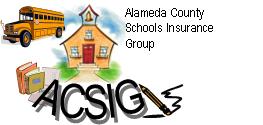 Alameda County Schools Insurance Group (ACSIG)5776 Stoneridge Mall Rd., Suite 130 Pleasanton, CA 94588SPECIAL MEETING MINUTESExecutive CommitteeDate:           Thursday, March 18, 2021Time:          3:45PMLocation:   Video Meeting	        Join Zoom Meeting:https://us02web.zoom.us/j/7358807014?pwd=OWtmZkdmZmVwT0hCZklsNXA4RURXUT09      Meeting ID: 735 880 7014
     Passcode: acsig20This meeting will be conducted by Zoom. Locations will not be provided as the     Brown Act has been partially suspended due to Coronavirus (COVID-19).Annette Heldman called this meeting to order at 3:45 PMRoll call Executive Committee MembersAnnette Heldman	       	President		New Haven USDDr. Candi Clark		Board Member	ACOEJackie Kim			Board Member	Albany USDMarcus Battle			Board Member	Fremont USD   	Dr. Kevin Collins		Board Member	San Leandro USDKimberly Dennis     	 	Executive Director   	Alameda County Schools Insurance Celina Flotte             		Executive Assistant 	Alameda County Schools InsurancePatrice Grant			Guest			Keenan & AssociatesAcceptance of the AgendaIt was moved by Kevin Collins and seconded by Jackie Kim to approve the agenda as presented.Ayes: Heldman, Clark, Kim, Battle, CollinsNays: NoneAbstain: NonePublic Comment on Closed Session Agenda ItemsNo public present to comment.Closed SessionClosed session began at 3:47 PMOpen SessionOpen session began at 4:07 PMPublic Comment on Open Session Agenda ItemsNo public present to comment.Report of Action Taken in Closed Session  The Executive Committee took motion to approve $500K to settle claim number 2206427.Settlement AuthorizationClaim Numbers:  Armtrout 2206427Future PlanningAnnette Heldman adjourned this meeting at 4:12PM